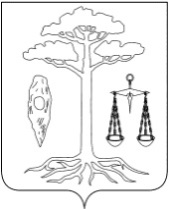 АДМИНИСТРАЦИЯТЕЙКОВСКОГО МУНИЦИПАЛЬНОГО РАЙОНАИВАНОВСКОЙ ОБЛАСТИР А С П О Р Я Ж Е Н И Е                                               от     20.06.2022         №  200-р       г. ТейковоО внесении изменений в распоряжение администрации Тейковского муниципального района от 13.05.2022 № 142-р «Об утверждении плана-графика перехода на предоставлениемуниципальных услуг в электронной форме администрацией Тейковского муниципального района и муниципальными учреждениями Тейковского муниципального района» В соответствии с распоряжением Правительства Ивановской области от 14.06.2022 № 60-рп «Об утверждении Плана-графика приведения административных регламентов предоставления государственных и муниципальных услуг исполнительных органов государственной власти Ивановской области, органов местного самоуправления Ивановской области в соответствии с требованиями Федерального закона от 27.07.2010 № 210-ФЗ «Об организации предоставления государственных и муниципальных услуг»:Внести изменения в распоряжение администрации Тейковского муниципального района от 13.05.2022 № 142-р «Об утверждении плана-графика перехода на предоставление муниципальных услуг в электронной форме администрацией Тейковского муниципального района и муниципальными учреждениями Тейковского муниципального района» следующие изменения:- Приложение к распоряжению изложить в новой редакции (прилагается).И.о. главы Тейковского муниципального района                                                                 Е.С.ФиохинаПриложение к распоряжениюадминистрации Тейковского муниципального районаот      20.06.2022      №200Приложение к распоряжениюадминистрации Тейковского муниципального районаот 13.05.2022 №142-рПЛАН-ГРАФИКПЕРЕХОДА НА ПРЕДОСТАВЛЕНИЕ МУНИЦИПАЛЬНЫХ УСЛУГВ ЭЛЕКТРОННОЙ ФОРМЕ№п/пНаименование услугиОтветственные исполнителиСрок реализации1Направление уведомления о планируемом сносе объекта капитального строительства и уведомления о  завершении сноса объекта капитального строительстваОтдел градостроительства управления координации жилищно-коммунального, дорожного хозяйства и градостроительства администрации Тейковского муниципального районаДекабрь, 2023г.2Выдача разрешения на ввод объекта в эксплуатациюОтдел градостроительства управления координации жилищно-коммунального, дорожного хозяйства и градостроительства администрации Тейковского муниципального районаДекабрь, 2023г.3Выдача разрешения на строительство, внесение изменений в разрешение на строительство, в том числе в связи с необходимостью продления срока действия на строительствоОтдел градостроительства управления координации жилищно-коммунального, дорожного хозяйства и градостроительства администрации Тейковского муниципального районаДекабрь, 2023г.4Выдача градостроительного плана земельного участкаОтдел градостроительства управления координации жилищно-коммунального, дорожного хозяйства и градостроительства администрации Тейковского муниципального районаДекабрь, 2023г.5Направление уведомления о соответствии построенных или реконструированных объектов индивидуального жилищного строительства или садового дома требованиям законодательства Российской Федерации о градостроительной деятельностиОтдел градостроительства управления координации жилищно-коммунального, дорожного хозяйства и градостроительства администрации Тейковского муниципального районаДекабрь, 2023г.6Направление уведомления о соответствии указанных в уведомлении о планируемом строительстве параметров объекта индивидуального жилищного строительства или садового дома установленным параметрам и допустимости размещения объекта индивидуального жилищного строительства или садового дома на земельном участкеОтдел градостроительства управления координации жилищно-коммунального, дорожного хозяйства и градостроительства администрации Тейковского муниципального районаДекабрь, 2023г.7Выдача акта освидетельствования проведения основных работ по строительству (реконструкции) объекта индивидуального жилищного строительства с привлечением средств материнского (семейного) капиталаОтдел градостроительства управления координации жилищно-коммунального, дорожного хозяйства и градостроительства администрации Тейковского муниципального районаДекабрь, 2023г.8Предоставление разрешения на отклонение от предельных параметров разрешенного строительства, реконструкции объекта капитального строительстваОтдел градостроительства управления координации жилищно-коммунального, дорожного хозяйства и градостроительства администрации Тейковского муниципального районаДекабрь, 2023г.9Выдача разрешения на установку и эксплуатацию рекламных конструкций на соответствующей территории, аннулирование такого разрешенияОтдел градостроительства управления координации жилищно-коммунального, дорожного хозяйства и градостроительства администрации Тейковского муниципального районаДекабрь, 2023г.10Предоставление разрешения на условно разрешенный вид использования земельного участка или объекта капитального строительстваОтдел градостроительства управления координации жилищно-коммунального, дорожного хозяйства и градостроительства администрации Тейковского муниципального районаДекабрь, 2023г.11Предоставление муниципального имущества в аренду, безвозмездное пользованиеОтдел экономического развития, торговли и имущественных отношений администрации Тейковского муниципального районаДекабрь, 2023г.12Предоставление во владение и (или) в пользование объектов имущества, включенных в Перечень имущества Тейковского муниципального района, свободного от прав третьих лиц (за исключением права хозяйственного ведения, права оперативного управления, а также имущественных прав субъектов малого и среднего предпринимательства, физических лиц, не являющихся индивидуальными предпринимателями и применяющих специальный налоговый режим «Налог на профессиональный доход»)Отдел экономического развития, торговли и имущественных отношений администрации Тейковского муниципального районаДекабрь, 2023г.13Рассмотрение заявок субъектов малого и среднего предпринимательства об оказании финансовой поддержкиОтдел экономического развития, торговли и имущественных отношений администрации Тейковского муниципального районаДекабрь, 2023г.14Предоставление документальной архивной информации по запросамАрхивный отдел администрации Тейковского муниципального районаДекабрь, 2023г.15Предварительное согласование предоставления земельного участкаОтдел сельского хозяйства и земельных отношений администрации Тейковского муниципального районаДекабрь, 2023г.16Предоставление земельного участка, на котором расположены здания, сооружения (в собственность, аренду, постоянное (бессрочное) пользование, в безвозмездное пользование)Отдел сельского хозяйства и земельных отношений администрации Тейковского муниципального районаДекабрь, 2023г.17Утверждение схемы расположения земельного участка на кадастровом плане территорииОтдел сельского хозяйства и земельных отношений администрации Тейковского муниципального районаДекабрь, 2023г.18Заключение соглашения о перераспределении земель и (или) земельных участков, находящихся в муниципальной собственности, или государственная собственность на которые не разграничена, и земельных участков, находящихся в частной собственностиОтдел сельского хозяйства и земельных отношений администрации Тейковского муниципального районаДекабрь, 2023г.19Принятие на учет граждан в качестве нуждающихся в жилых помещениях»Управление координации жилищно-коммунального, дорожного хозяйства и градостроительства администрации Тейковского муниципального районаДекабрь, 2023г.20Выдача решения о согласовании или об отказе в согласовании переустройства и (или) перепланировки жилого помещенияУправление координации жилищно-коммунального, дорожного хозяйства и градостроительства администрации Тейковского муниципального районаДекабрь, 2023г.21Выдача разрешений на выполнение авиационных работ, парашютных прыжков, демонстрационных полетов воздушных судов, полетов беспилотных воздушных судов (за исключением полетов беспилотных воздушных судов с максимальной взлетной массой менее 0,25 кг), подъема привязанных аэростатов над территорией Тейковского муниципального района, посадку (взлет) на площадки, расположенные в границах Тейковского муниципального района, сведения о которых не опубликованы в документах аэронавигационной информацииУправление координации жилищно-коммунального, дорожного хозяйства и градостроительства администрации Тейковского муниципального районаДекабрь, 2023г.22Признание граждан малоимущими в целях принятия на учет в качестве нуждающихся в жилых помещениях, предоставляемых по договорам социального наймаУправление координации жилищно-коммунального, дорожного хозяйства и градостроительства администрации Тейковского муниципального районаДекабрь, 2023г.23Выдача акта приемочной комиссии, подтверждающего завершение переустройства и (или) перепланировки жилого помещенияУправление координации жилищно-коммунального, дорожного хозяйства и градостроительства администрации Тейковского муниципального районаДекабрь, 2023г.24Прием заявлений, постановка на учет и зачисление детей в образовательные организации, реализующие образовательную программу дошкольного образованияМуниципальные образовательные организации Тейковского муниципального районаДекабрь, 2023г.25Зачисление в общеобразовательную организациюМуниципальные образовательные организации Тейковского муниципального районаДекабрь, 2023г.26Предоставление бесплатного и общедоступного начального, основного, среднего общего образованияМуниципальные образовательные организации Тейковского муниципального районаДекабрь, 2023г.27Предоставление информации о результатах сданных экзаменов, тестирования и иных вступительных испытаний, а также о зачислении в образовательную организациюМуниципальные образовательные организации Тейковского муниципального районаДекабрь, 2023г.28Предоставление информации о текущей успеваемости учащегося в муниципальной образовательной организации, ведение электронного дневника и электронного журнала успеваемостиМуниципальные образовательные организации Тейковского муниципального районаДекабрь, 2023г.29Предоставление информации об образовательных программах и учебных планах, рабочих программах учебных курсов, предметов, дисциплин (модулей), календарных учебных графикахМуниципальные образовательные организации Тейковского муниципального районаДекабрь, 2023г.30Предоставление информации об организации общедоступного и бесплатного дошкольного, начального общего, основного общего, среднего общего образования, а также дополнительного образования в образовательных организацияхМуниципальные образовательные организации Тейковского муниципального районаДекабрь, 2023г.31Предоставление общедоступного бесплатного дошкольного образованияМуниципальные образовательные организации Тейковского муниципального районаДекабрь, 2023г.32Организация дополнительного образования детейМуниципальные образовательные организации Тейковского муниципального районаДекабрь, 2023г.33Отдых и оздоровление детей и подростков в каникулярное времяМуниципальные образовательные организации Тейковского муниципального районаДекабрь, 2023г.34Проведение официальных физкультурно-оздоровительных и спортивных мероприятийМуниципальные образовательные организации Тейковского муниципального районаДекабрь, 2023г.35Проведение мероприятий межпоселенческого характера по работе с детьми и молодежьюМуниципальные образовательные организации Тейковского муниципального районаДекабрь, 2023г.36Организация предоставления дополнительного образования детей в сфере культуры и искусстваМуниципальные образовательные организации Тейковского муниципального районаДекабрь, 2023г.37Выплата компенсации части родительской платы за присмотр и уход за детьми в образовательных организациях, реализующих образовательную программу дошкольного образования, находящихся на территории Тейковского муниципального районаМуниципальные образовательные организации Тейковского муниципального районаДекабрь, 2023г.